GUIAS DE APRENDIZAJE DE LA SEMANA DEL 26 AL 30 OCTUBRE DE 2020.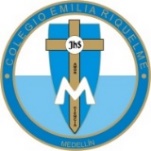 ASIGNATURA DE SOCIALES.GRADO QUINTO.Queridos acudientes y estudiantes espero se encuentren muy bien, a continuación, envío las guías de cada día para realizarlas, recuerden enviar las evidencias al correo de paulitamanso@campus.com.co y mi número celular es 3507712222 por si tiene alguna inquietud o inconveniente.Quiero también recordar que cuando en la clase virtual vemos diapositivas o videos para tomar apuntes y observarlo, siempre se envía al correo electrónico y al grupo del WhatsApp de la directora para que estén pendientes en especial para las chicas que no se pueden conectar. LUNES: La paz (proyecto transversal de cátedra de la paz)Objetivo: Reconocer la importancia de la tolerancia, para una sana convivencia y un país en paz.Actividad: Realiza un diálogo sobre la paz con tus acudientes, luego elabora un dibujo sobre la paz desde la tolerancia.MARTES: Clase virtual a las 12.00 p.m. (sistemas de pensión).MIÉRCOLES:Clase virtual por Zoom a las 8:00 a.m. (clase de trabajo).